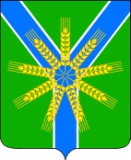 АДМИНИСТРАЦИЯ  БРАТСКОГО СЕЛЬСКОГОПОСЕЛЕНИЯ  УСТЬ-ЛАБИНСКОГО РАЙОНАП О С Т А Н О В Л Е Н И Еот  23 мая 2022 года     		                                                     №81хутор БратскийО подготовке жилищно-коммунального комплексаи социальной сферы Братского сельского поселенияУсть-Лабинского района к осенне- зимнему периоду 2022-2023 годов В целях обеспечения  своевременной  и качественной подготовки жилищно - коммунального комплекса  и социальной сферы Братского сельского поселения Усть-Лабинского района к устойчивой работе в осенне- зимний период 2022-2023 годов,   руководствуясь статьями 7,15 Федерального закона от 06 октября 2003 года № 131-ФЗ «Об общих принципах организации местного самоуправления в Российской Федерации»     п о с т а н о в л я ю:1.Образовать комиссию по подготовке  жилищно- коммунального комплекса и социальной сферы Братского сельского поселения Усть-Лабинского района к работе в осенне - зимний период 2022-2023 годов и утвердить ее состав, согласно приложению № 1.2.Утвердить Положение о комиссии по подготовке  жилищно- коммунального комплекса и социальной сферы Братского сельского поселения Усть-Лабинского района,  согласно приложению № 2.3. Утвердить   форму Паспорта готовности  Братского сельского поселения Усть-Лабинского района в осенне- зимний период 2022-2023 годов, согласно приложению № 3.4.Поручить комиссии по подготовке  жилищно- коммунального комплекса (далее- комиссия) в течении июля-ноября 2022 года регулярно рассматривать вопросы по координации хода подготовки жилищного фонда, инженерной инфраструктуры и объектов социальной сферы на территории Братского сельского поселения Усть-Лабинского района  к осенне - зимнему периоду 2022-2023 годов.5.Всесторонне проанализировать итоги работы жилищно-коммунального комплекса территории в осенне -зимний период 2022-2023 годов, разработать  и утвердить комплексные планы по подготовке к осенне - зимнему периоду 2022-2023 годов (далее- комплексные планы).6. Обеспечить осуществление до 1 ноября 2022 года расчетов муниципальных заказчиков жилищно-коммунального хозяйства и топливно-энергетического комплекса по муниципальным договорам поставки газа.7. Обеспечить своевременную и в полном объеме оплату за коммунальные услуги, предоставляемые муниципальным организациям бюджетной сферы.8. Организовать подготовку  газовых, водоснабжающих, тепло-, электро- энергетических и других коммунальных объектов независимо от формы собственности к осенне-зимнему периоду 2022-2023 годов.9. Принять меры к своевременному и полному финансированию работ по подготовке к осенне-зимнему периоду муниципальных объектов образования, культуры, здравоохранения, социальной сферы.10. Предусмотреть в необходимых объемах в местном бюджете средства на оплату топливно-энергетических ресурсов, потребляемых муниципальными учреждениями.11. Разработать планы взаимодействия  жилищных, тепло-, водо-, электро-, газоснабжающих организаций независимо от их ведомственной принадлежности  на случаи  внезапного отключения подачи электроэнергии, газа, тепла, воды, а так же оперативной локализации и уменьшения ущерба в случае возникновения стихийных бедствий и согласовать их со всеми заинтересованными организациями.12. Предоставить в отдел  ЖКХ, строительства, промышленности, транспорта, энергообеспечения и связи администрации муниципального образования Усть-Лабинский район  данные о потребности поселения в твердом и жидком топливе на отопительный сезон 2022-2023  годов, а так же до 1 октября 2022 года – сведения о созданных запасах топлива на осенне-зимний период, включая обеспеченность населения.13. Организовать подготовку дорожной и специальной техники по уборке и расчистке снега, создание необходимых запасов песко-соляной смеси для посыпки дорог местного значения.14. Завершить к 1 октября 2022 года подготовку всех объектов жилищно-коммунального комплекса и социальной сферы независимо от форм собственности к эксплуатации в осенне-зимний период.Предоставить в отдел по вопросам ЖКХ, строительства, промышленности, транспорта, энергообеспечения и связи администрации муниципального образования Усть-Лабинский район паспорта готовности к работе в осенне-зимний период 2022-2023 годов по форме согласно приложению № 3 к настоящему постановлению.15.  Организовать работу по пропаганде среди  населения о необходимости установки приборов учета расхода воды и энергоресурсов, а так же утепления оконных, дверных проемов, входных дверей в целях энергосбережения.16. Обеспечить выполнение требований, установленных Федеральным законом от 23 ноября 2009 года № 261-ФЗ «Об энергосбережении и о повышении энергетической эффективности и о внесении изменений в отдельные законодательные акты Российской Федерации», иными федеральными и краевыми правовыми актами в области энергосбережения.17.  Обеспечить выполнение критериев готовности муниципальных образований к осенне-зимнему периоду 2022-2023 годов согласно Правилам оценки готовности к  отопительному периоду, утвержденным приказам Министерства энергетики Российской Федерации от 12 марта 2013 года № 103.18. Общему отделу администрации Братского сельского поселения Усть-Лабинского района (Хасиятуллова) обнародовать настоящее постановление.19.Контроль за   выполнением настоящего постановления возложить на главу Братского сельского поселения Усть-Лабинского района Павлову Г.М.20.Постановление вступает в силу со дня его официального обнародования.Глава Братского сельскогопоселения Усть-Лабинского района                             Г.М.ПавловаПриложение № 1  к постановлениюадминистрации Братскогосельского поселения Усть-Лабинского районаот  23.05.2022  года  № 81СОСТАВкомиссии по подготовке  жилищно- коммунального комплекса и социальной сферы Братского сельского поселения Усть-Лабинского района к работе в осенне- зимний период 2022-2023 годовГлава Братского сельскогопоселения Усть-Лабинского района                                       Г.М.ПавловаПриложение № 2  к постановлениюадминистрации Братскогосельского поселения Усть-Лабинского районаот  23.05.2022 года  № 81 ПОЛОЖЕНИЕо комиссии по подготовке  жилищно- коммунального комплекса и социальной сферы Братского сельского поселения Усть-Лабинского района к работе в осенне- зимний период 2022-2023 годов1.	Общие положения1.Комиссия по подготовке  жилищно- коммунального комплекса и социальной сферы Братского сельского поселения Усть-Лабинского района к работе в осенне- зимний период 2022-2023 годов  (далее - комиссия) создается в целях организации взаимодействия по вопросам подготовки объектов жилищно-коммунального хозяйства и социальной сферы Братского сельского поселения Усть-Лабинского района к работе в осенне-зимний период 2022 - 2023 годов.1.2. Состав комиссии утверждается главой Братского сельского поселения Усть-Лабинского района,  который является председателем комиссии.1.3. Комиссия в своей деятельности руководствуется Конституцией Российской Федерации, Федеральными законами, постановлениями, распоряжениями Правительства Российской Федерации, законами Краснодарскою края, постановлениями, распоряжениями главы администрации (губернатора) Краснодарского края и постановлениями Законодательного Собрания Краснодарского края, а также настоящим положением.2.	 Права комиссии2.1.	Комиссия подводит итоги работы, проведенной главой Братского сельского поселения Усть-Лабинского района, руководителями предприятий по выполнению решений комиссии.2.2.	Комиссия для осуществления возложенных на нее функций имеет право в установленном законодательном порядке:- запрашивать и получать от организаций и должностных лиц необходимую для деятельности информацию по вопросам, отнесенным к ее компетенции;- заслушивать руководителей предприятий и организаций  по вопросам, отнесенным к ее компетенции.3. Организация и обеспечение деятельности комиссии3.1 Комиссия осуществляет свою деятельность на принципах равноправия ее членов, коллегиальности принятия решений и гласности.3.2.	Заседания комиссии проводятся по мере необходимости.Заседаниями комиссии руководит председатель рабочей группы, а в его отсутствие - заместитель.Заседание комиссии правомочно, если на нем присутствуют более половины ее членов.3.3.	Решения принимаются большинством голосов присутствующих на заседании членов комиссии и оформляются в виде протоколов заседаний, которые подписывает председатель комиссии или его заместитель, председательствовавший на заседании, и секретарь и носят рекомендательный характер.При равном количестве голосов право решающего голоса принадлежит председателю комиссии, при его отсутствии - заместителю председателя.Решения комиссии доводятся до руководителей предприятий  Братского сельского поселения Усть-Лабинского района  в течении 5  рабочих дней в виде выписок из протоколов заседаний комиссии, в целях их учета при подготовке объектов жилищно-коммунального хозяйства и социальной сферы края к работе в осенне-зимний период.3.4.	Оповещение членов комиссии о времени и месте проведения заседаний, а также оформление протоколов указанных заседаний осуществляется ответственным секретарем комиссии.3.5.	В порядке подготовки заседаний все члены комиссии представляют председателю комиссии информацию о проделанной работе не позднее чем за три дня до начала заседания.Глава Братского сельскогопоселения Усть-Лабинского района                                       Г.М.Павлова                                                                      Приложение № 3  к постановлениюадминистрации Братскогосельского поселения Усть-Лабинского районаот 23.05.2022 года  № 81Форма паспорта  готовности  Братского сельского поселения Усть-Лабинского района в осенне- зимний период 2022-2023УТВЕРЖДАЮ______________________________ (глава поселения) (подпись) ____________________________(число, месяц, год)ПАСПОРТготовности Братского сельского поселения Усть-Лабинского района в осенне- зимний период 2022-2023 годовАдрес:ДатаПавлова Галина МихайловнаГлава Братского сельского поселения Усть-Лабинского района, председатель комиссии;Последова Людмила Владимировнаначальник финансового отдела администрации Братского сельского поселения, заместитель председателя;Хасиятуллова Ольга Эмильевнаспециалист 2 категории общего отдела администрации Братского сельского поселения;Анисимова Светлана ВикторовнаДиректор МБОУ ООШ № 28 (по согласованию);Еремина Дарья ВасильевнаИ.о.директора  МБОУ СОШ № 24 (по согласованию);Токарева Марина Ивановна И.о. директора МБОУ  СОШ № 23 (по согласованию);Шутак Валентина ПавловнаДиректор МКУК «Культурно-досуговый центр «Братский» (по согласованию);Надточиева Алла МихайловнаЗаведующая  МБДОУ детский сад  комбинированного вида № 39 (по согласованию);Соколова Валентина МихайловнаГлавный врач Братской  участковой амбулатории ГБУЗ Усть-Лабинская ЦРБ МЗКК (по согласованию);№п/пПоказательЕдиницыизмеренияЗадание (план)ФактОценка%Жилищный фонд  (всего)штКотельные – всегов том числе: муниципальныеед.ед.Тепловые сети (в двухтрубном исчислении)– всегов том числе: муниципальныеед.ед.Центральные тепловые пункты всего,в том числе:муниципальныеед.ед.Газопроводыкм.Готовность к работе:Сети водопроводаВодопроводные насосные станции Водозаборные сооруженияСети канализацииОчистные сооружениякм.км.ед./тм3Песко-соляная смесьтыс.м3Специальные уборочная техникаед.Капитальные ремонт дорог и тротуаровтыс.м2Капитальный ремонт муниципального жилищного фондатыс.рубВоздушные линии 0,4-10 кв.кмТрансформаторные подстанции и распределительные пунктышт.Ремонт и замена котловед.Ремонт и замена тепловых сетейкм.Ремонт и замена водопроводных  сетейкм.Ремонт и замена канализационных сетейкм.Замена голого провода и опор ВЛкм/штРемонт силовых  трансформатороведОбрезка ветвей деревьев в зоне линий электропередачкм.Укомплектованность аварийного запаса ресурсов материально-технических%Автономные дизельные электростанцииед.Мостовые сооруженияед.Заготовка топлива для котельных:угольжидкое топливо: мазутпечноедроватоннтоннтоннм3Заготовка топлива населением:угольдроватоннм3Резервные топливные хозяйствасуммарная вместимостьзаготовленоед.тоннтонн